749628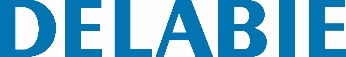 Torneira de duche TEMPOSTOPReferência: 749628 Informação para prescriçãoTorneira de duche temporizada encastrada : Torneira temporizada TEMPOSTOP F1/2" para alimentação por água misturada.Instalação encastrada.Placa Inox satinado 160 x 160 mm.Profundidade de encastre regulável de 25 a 45 mm.Temporização ~30 seg.Débito 12 l/min a 3 bar, ajustável.Corpo e botão em latão maciço.Garantia 10 anos.Este modelo de torneira não está equipado com caixa de encastramento estanque. O instalador deverá prever a estanquidade do espaço de encastramento assim como a evacuação de eventuais 